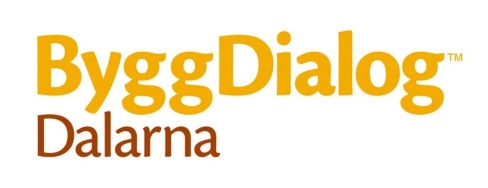 Förslag på medlemsavgifter 2020A. MedlemsavgiftFör samtliga företag/organisationer: 1500 kr B. ServiceavgiftAnt. anställda i Dalarna		Serviceavgift0-2 st			500 kr3-4 st			1000 kr		5-10 st			2000 kr		11-49 st			5000 kr		50 -  st (inkl. kommuner)		10 000 kr		